28 день шпаклёвка колон потолка, выравнивание углов и стяжка полов в раздевалке у девочек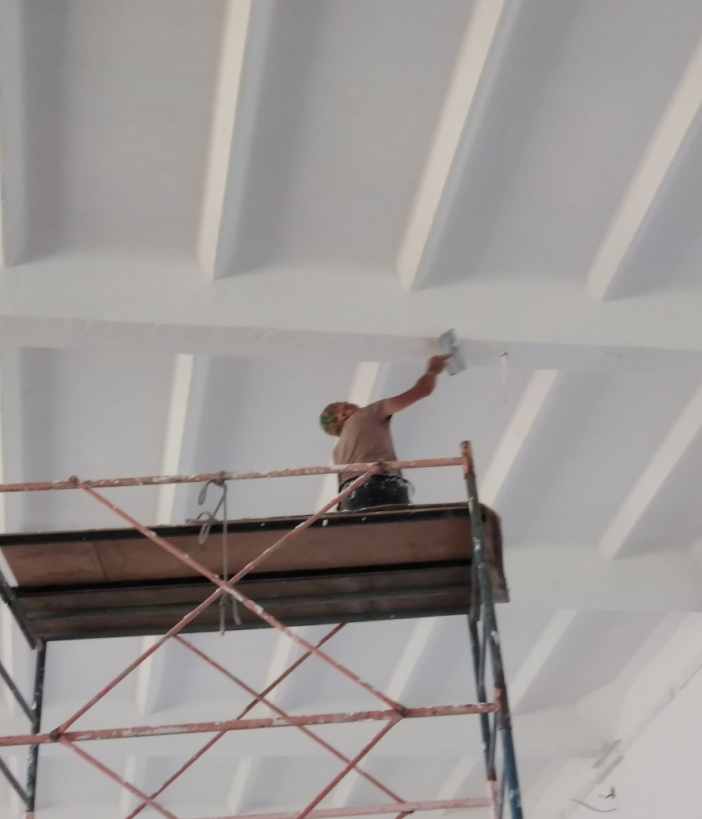 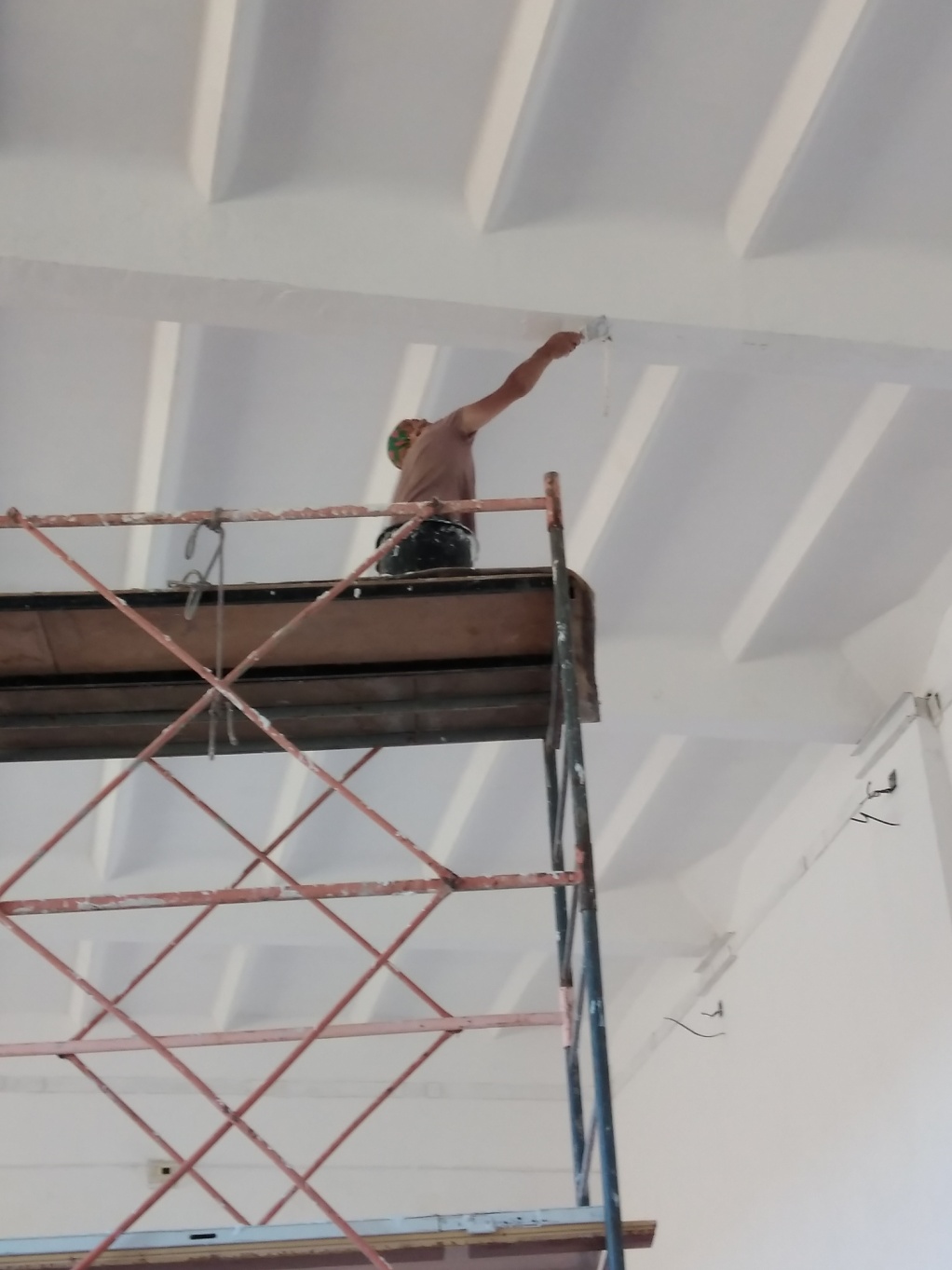 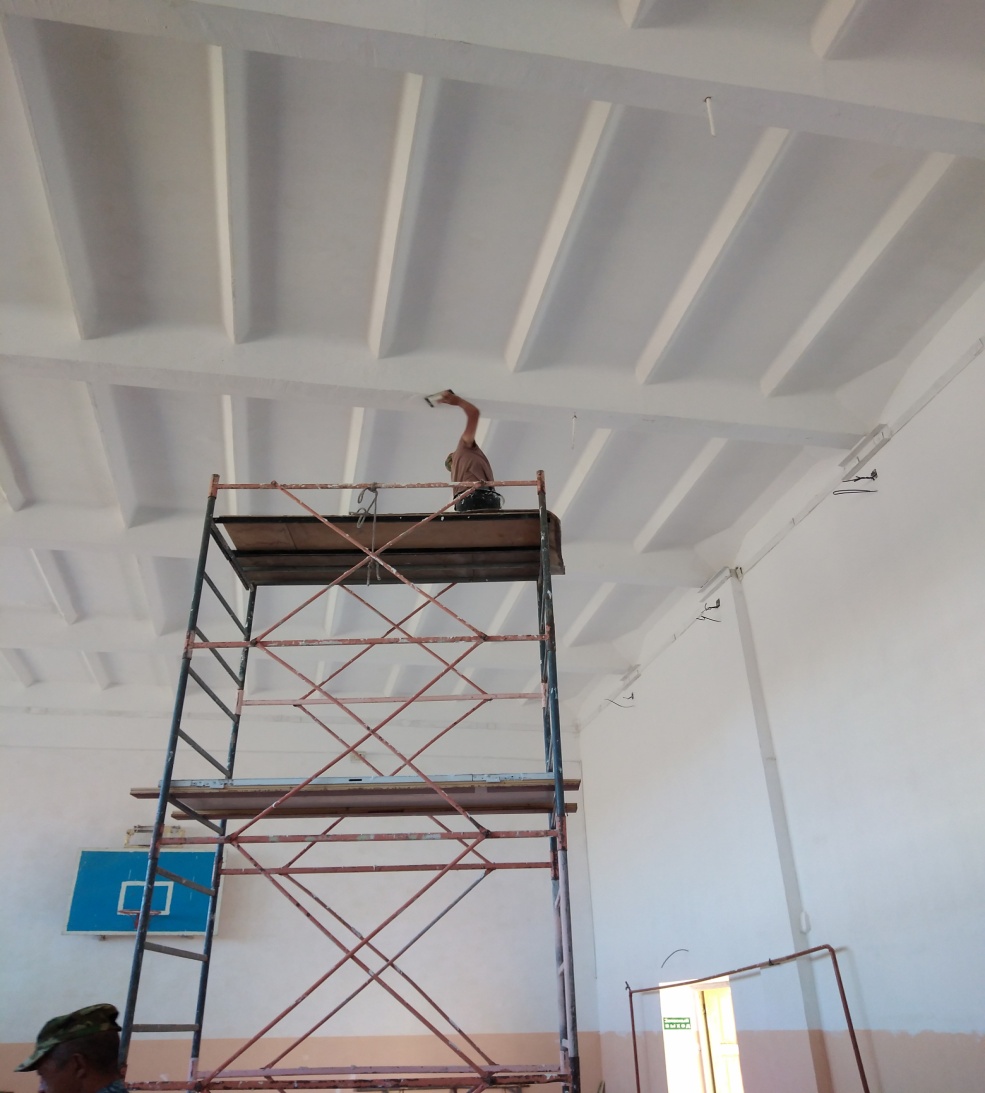 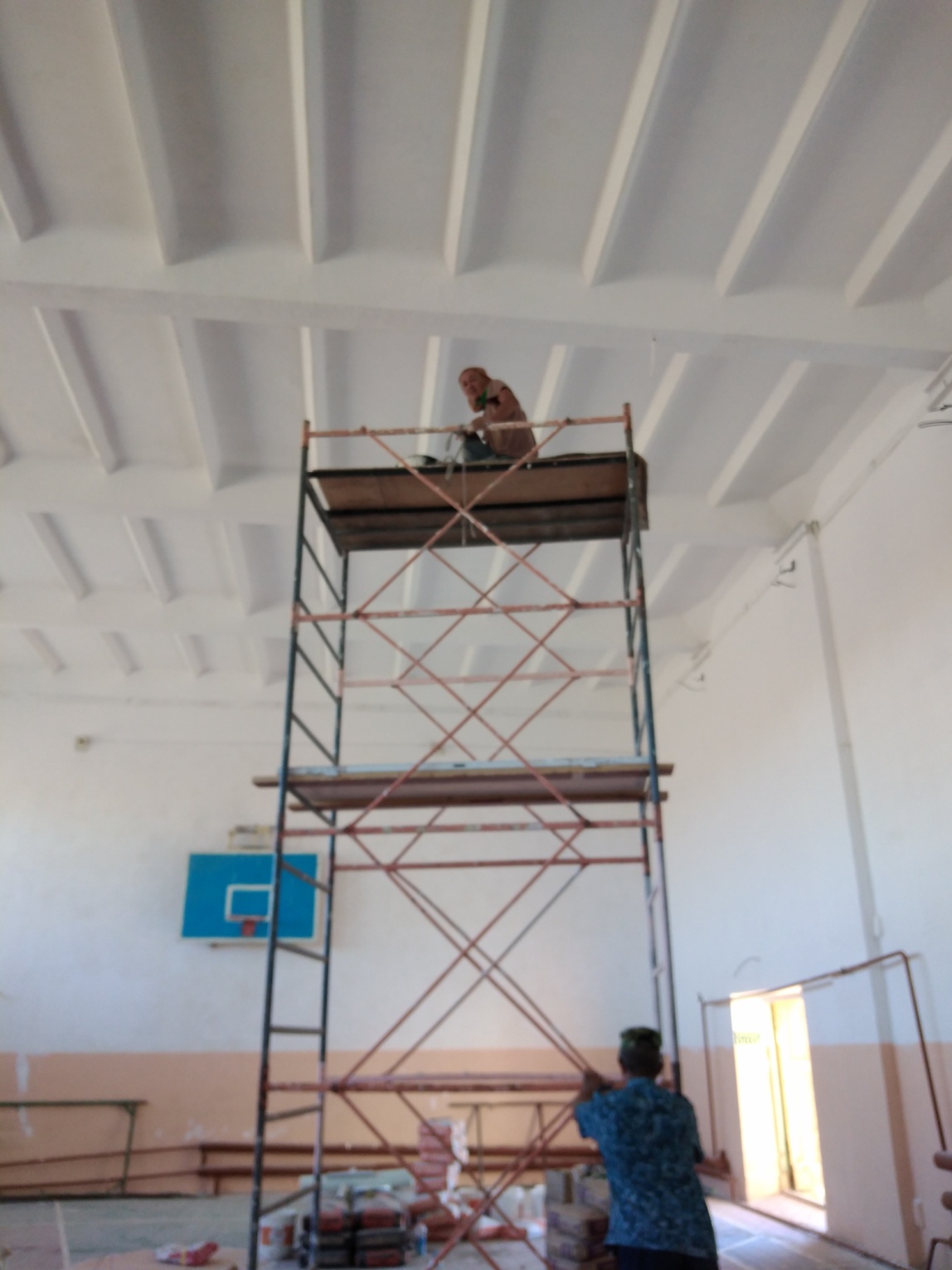 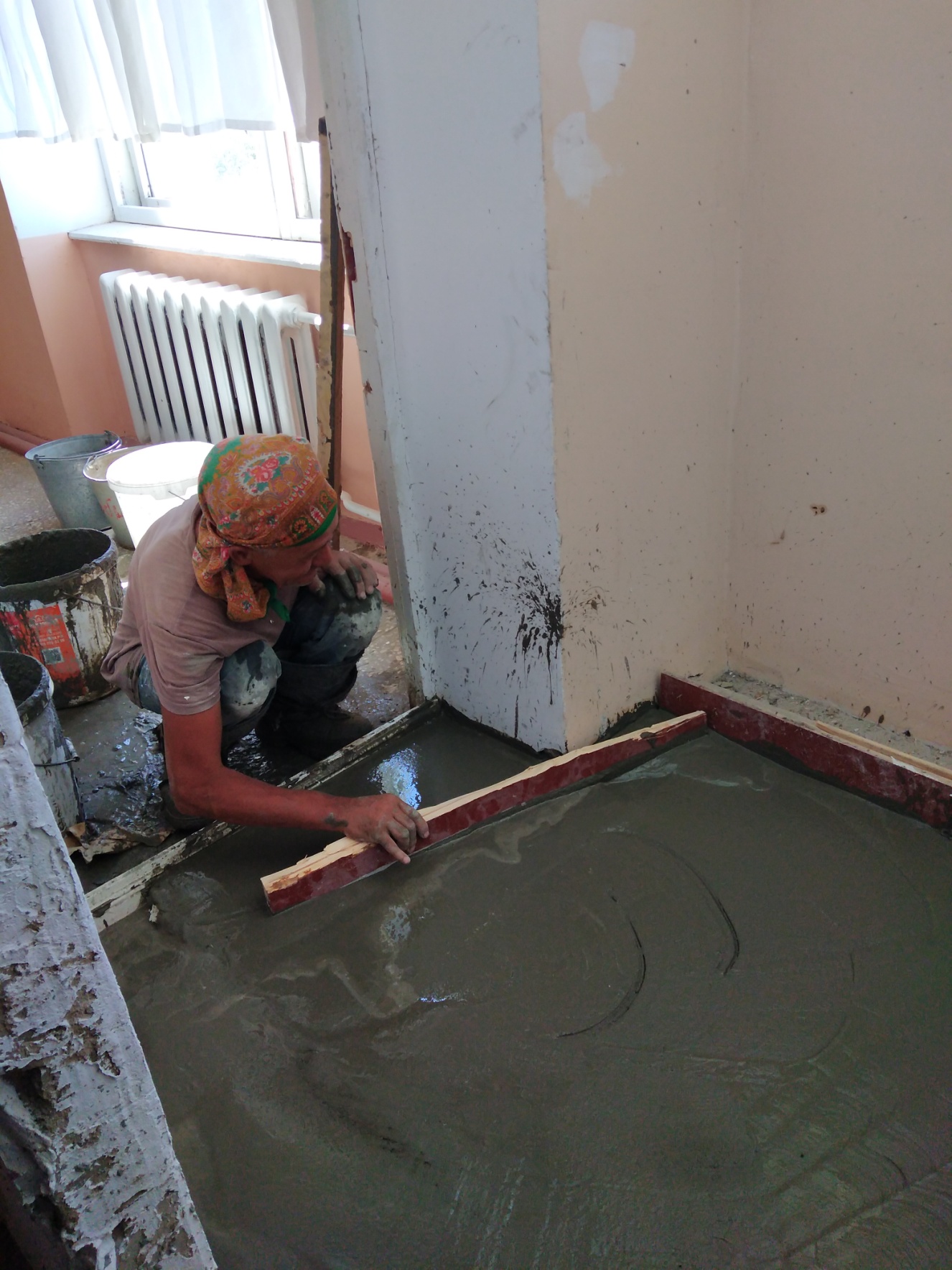 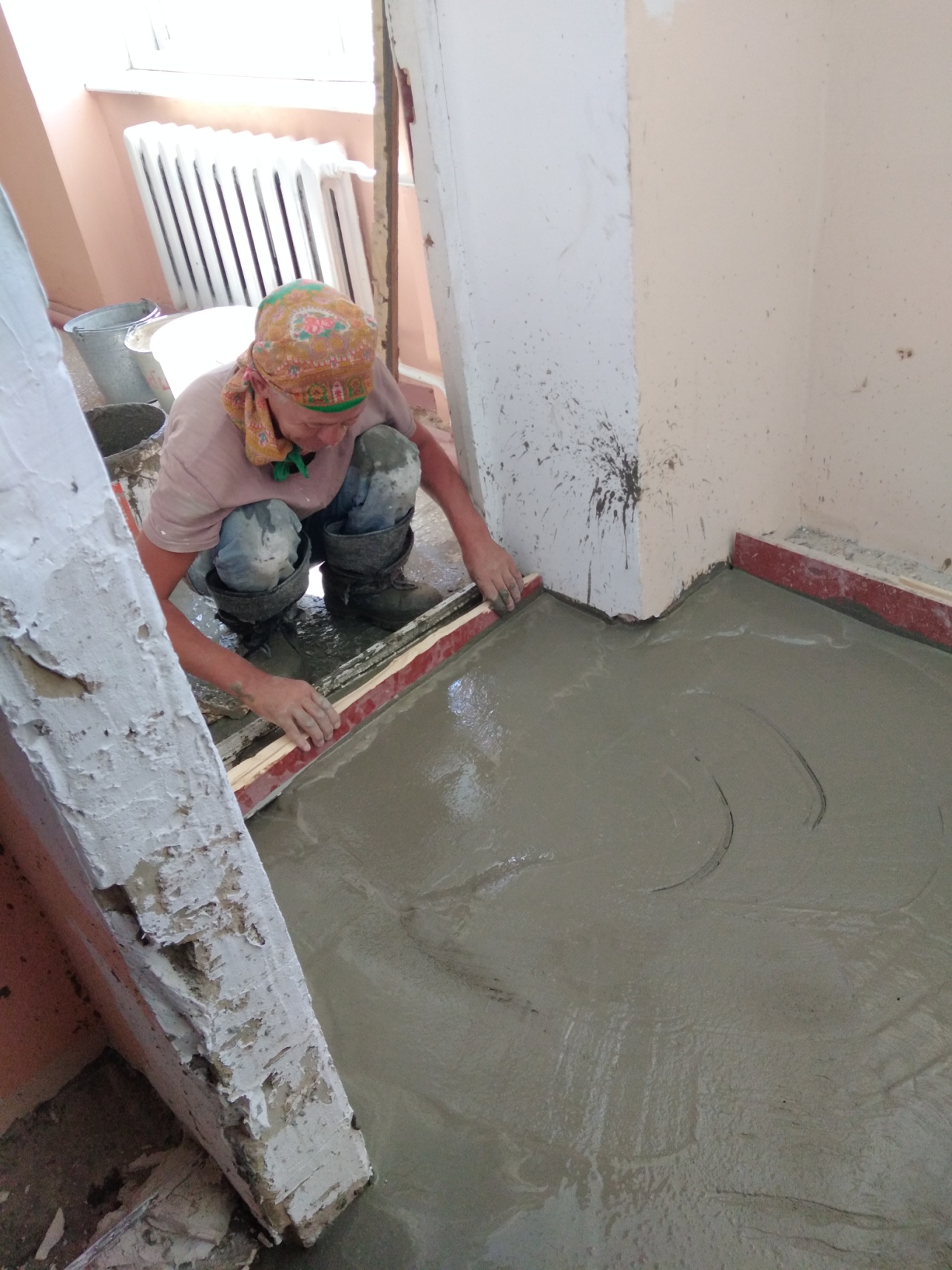 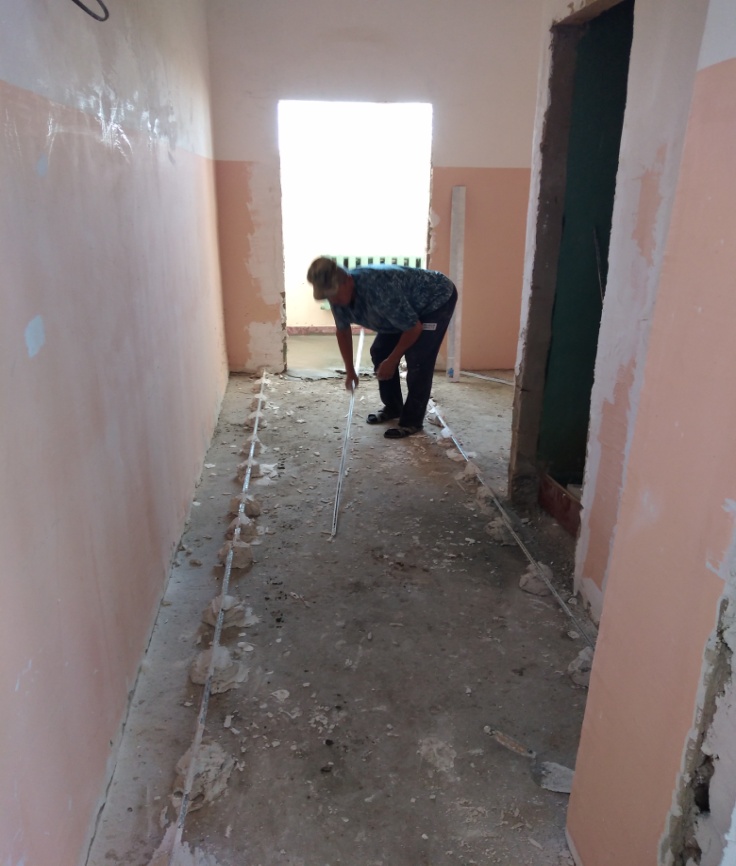 